PARTICIPATION CERTIFICATE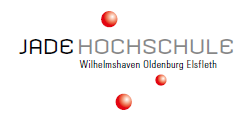  Firstname Lastnamehas performed the overleaf listed activities to receive the CERTIFICATE OF
INTERCULTURAL COMPETENCEPERFORMANCE Firstname Lastnamepursued the following activities to receive the certificate of intercultural competence:* Subject-specific intl. intensive course of which the core topic is other than language or intercultural communication (e.g. biomedical engineering)** Students who are familiar with the university and its surroundings help students who need orientation at Jade HS and its surroundings. The participants have different cultural backgrounds.*** e.g. in charge of international/ intercultural unit in AStA, local ERASMUS initiative, etc. **** e.g. presenting a critical incident with intercultural misunderstandings  Please add all details concerning time/ date/ duration and place of the activity (Jade HS or other)THIRD PAGEThe Certificate of Intercultural Competence lists the following kind of activities:   Wilhelmshaven, dd.mm.yyyy
________________________________________________________________________________________________________________________________________________________________________________________________________________________________________________________________________________________________________________________________________________________________
Andrea Menn
Head of the International OfficeInternational ExperienceLocationDuration• Study/ project at  Jade-HS• Internship semester in Germany• International curriular bound project• Summer School (no language or intercultural course, min.2 weeks)*Intercultural Involvement•Buddyprogramme **• Presentation of home university (e.g. in Intl. Week, Career Day or other)• Organisation of international event• Presentation of Jade University at home university• Participation in an association or initiative with intl. focus***Intercultural Reflexion• lecture/ seminar with intl. focus• report on intercultural experience ****Language • language course •language tandemInternational Experience (min. 10 points)Points• Study/ project semester at  Jade-HS (3 months or more)20• Internship semester in Germany (2 months or more)20• International curriular bound project10• Summer School (no language or intercultural course, min.2 weeks)*10Intercultural Involvement (min. 10 points) •Buddyprogramme 10• Presentation of home university (e.g. in Intl. Week, Career Day or other)5• Organisation of international event5• Presentation of Jade University at home university5• Participation in an association or initiative with intl. focus10Intercultural Reflexion (min. 10 points)• lecture/ seminar with intl. focus5• report on intercultural experience 5Language (min. 10 points)• language course of (min. 36 lesson hrs).10•language tandem (min. 12 sessions)10